We acknowledge these lands upon which we worship as the ancestral, cultural, traditional and unceded landsof the Səl̓ílwətaʔ,  Xʷməθkwəy̓əm, & Sḵwx̱wú7meshsi,Musqueam, Squamish, and Tsleil-Waututh First Nations. West Point Grey United Church is a safe place for all people to worship regardless of race, creed, age, cultural background or sexual orientationWest Point Grey United ChurchVancouver, BC♦ Please stand where indicated, as you are able & comfortableCongregational responses are in boldA Service of WorshipFifth Sunday in LentMarch 18th, 2018    					   Lent					   Reflection		          Renewal Recommitment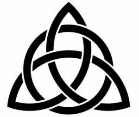 	Prelude   	Sharing The Life Of The Congregation	Silence, As We Prepare Our Hearts For WorshipLet silence be placed around us now, like a mantle.Let us enter into it, where stillness reignsand God is present.(a time of silence, ending with the chiming of the singing bowl) -2- Journeying Through Lent	Acknowledging The Territory /  Lighting the Christ CandleWe recognize the lands upon which we worship as the ancestral, traditional and unceded lands of the Musqueam, Squamish and Tsleil-Waututh people, and light a candle for the ongoing work of reconciliation with all our First Nations sisters and brothers.	And we light our Christ candle, remembering the One who walked 	among us and is with us still – Jesus, the Light of the World.♪	Introit:      	VU 105Take us by the hand and lead us, lead us through the desert sands,bring us living water.  Holy Spirit, come.	Words of Gathering		Covenant – a contract, an agreement between two parties.  	But more than that ….  A relationship, a commitment, a promise.	Throughout Lent, we have been hearing about God’s covenant with	God’s people:    through Noah and the rainbow, through Moses	and the Ten Commandments, through Jeremiah and the promise of	hope in times of difficulty, through the life, death and resurrection of 	Jesus.  All these are God’s way of reminding us:  “You shall be My people,	and I will be Your God.”   A covenant of the heart.  In our worship today,	let us renew our covenant with God and with one another.♪♦  Hymn:     ‘Be Thou My Vision’    (verses 1, 2 & 4)	VU 642(traditional Irish melody)Opening and Lord’s Prayer    			Deep in our hearts, O God,  we are known by You.  Every crevice of 			our past, every heartbeat of our present, is known and loved by You.  			Instill in us the desire to know You, too – that in knowing You, we 			may live more fully as Your people.  			Forgive us when our hearts burn with resentment, O God; 				when we rehearse the dealings of our past until forgiveness 				of ourselves and others is difficult.  Be with us in those times 				when our hearts are paralyzed by anxiety, fear or uncertainty. 											cont’d …-3- 			Create a new heart within us, O God – and inscribe Your love there 			so that our spirits are restored with the joy of saving grace.  You say 			to us, “You are my beloved”.  				Help us to live into that promise and blessing.  			We offer this in the name of the One who invites us to join 	♪		our voices together in singing the prayer he taught:                 VU  959Our Father, in heaven, hallow-ed by Your name;Your kingdom come, Your will be doneon earth as in heaven.Give us this day our daily bread.Forgive us our sins,as we forgive those who sin against us.Save us from the time of trial and deliver us from evilfor the kingdom, the power, and the glory are Yours,now and forever.♦    Sharing The Peace:   May the peace of Christ be with you.And also with you.Hosting The Word    Whether you take what is written in the Bible as fact, metaphor, myth or story – listen to these wordsfor the meaning they hold for you today. ♪	Sung Prayer for Illumination:   	     MV 77Be still and know that I am God.Be still and know that I am God.	Congregational Reading:   Psalm 51 (a paraphrase by Nan Merrill)	Have mercy on me, O Gracious One, according to Your steadfast love;  	according to Your abundant kindness, forgive me where my thoughts 	and deeds have hurt others.  Lead me in the paths of justice and guide 	my steps on paths of peace.		Teach me, that I may know my weaknesses – the shortcomings 		that bind me;  the unloving ways that separate me; that keep 		me from recognizing Your life in me.  Yet, I was brought forth in 		love and love is my birthright.                                             Continued ….-4-		You have placed Your truth in my inner being.  Therefore, teach me 		the wisdom of the heart.  Forgive all that binds me in fear, that I 		might radiate love.			Cleanse me, that Your light might shine in me.  Fill me with 			gladness and help me to transform my weakness into 				strength.  Look not on my past mistakes, but on the 				aspirations of my heart.		Create in me a clean heart, O Gracious One, and put a new and right 		spirit within me.  Enfold me in the arms of Love, and fill me with 		Your Holy Spirit.  Restore in me the joy of Your saving grace, and 		encourage me with a new spirit.			O Gracious One, open my lips and my mouth shall sing 				forth Your praise!  For You do not want sacrifice;  You 				delight in our friendship with You.  A sacrifice most 				appropriate is a humble spirit – a repentant and contrite 			heart.  O Merciful One, receive our gratitude and love.		Let the nations turn from war,  and encourage one another as good 		neighbours.  			O Blessed and Compassionate Friend, melt our hearts of 			stone, break through the fears that lead us into darkness, 			and guide our steps toward the way of peace.  Amen		Scripture:      Jeremiah 31: 31-34    ‘The covenant of the heart’May the Spirit bless us with wisdom and wonder,as we ponder the meaning of these words for our lives.	Reflecting On The Word:      ‘The Covenant of the Heart’♪	Hymn of Commitment:      ‘Spirit, Open My Heart’	MV 79Strengthened For The Journey♪		Offertory      ♪♦	Presentation of Our Gifts:     	VU 541			Praise God from whom all blessings flow;			praise God, all creatures high and low;			give thanks to God in love made known:			Creator, Word and Spirit, One.-5-	Prayers of Concern and Celebration   ♦ ♪ Hymn:         ‘Deep In Our Hearts’	MV 154♦	Blessing As We Go Forth:      Celtic blessing (video – E-water  or 						https://youtu.be/hw-Z2Vfskvo	“May The Road”  Celtic Thunder	https://youtu.be/c-XNM--rwJM♪	Postlude:       